    OBEC DRAHOUŠ                      VÁS SRDEČNĚ ZVE 24.PROSINCE                                             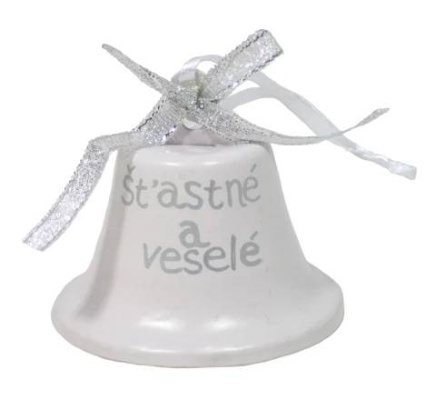 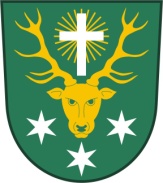         OD 14,30 HODIN NA      VÁNOČNÍ POHLAZENÍ        DO KAPLE SV.JANA NEPOMUCKÉHO  V DRAHOUŠI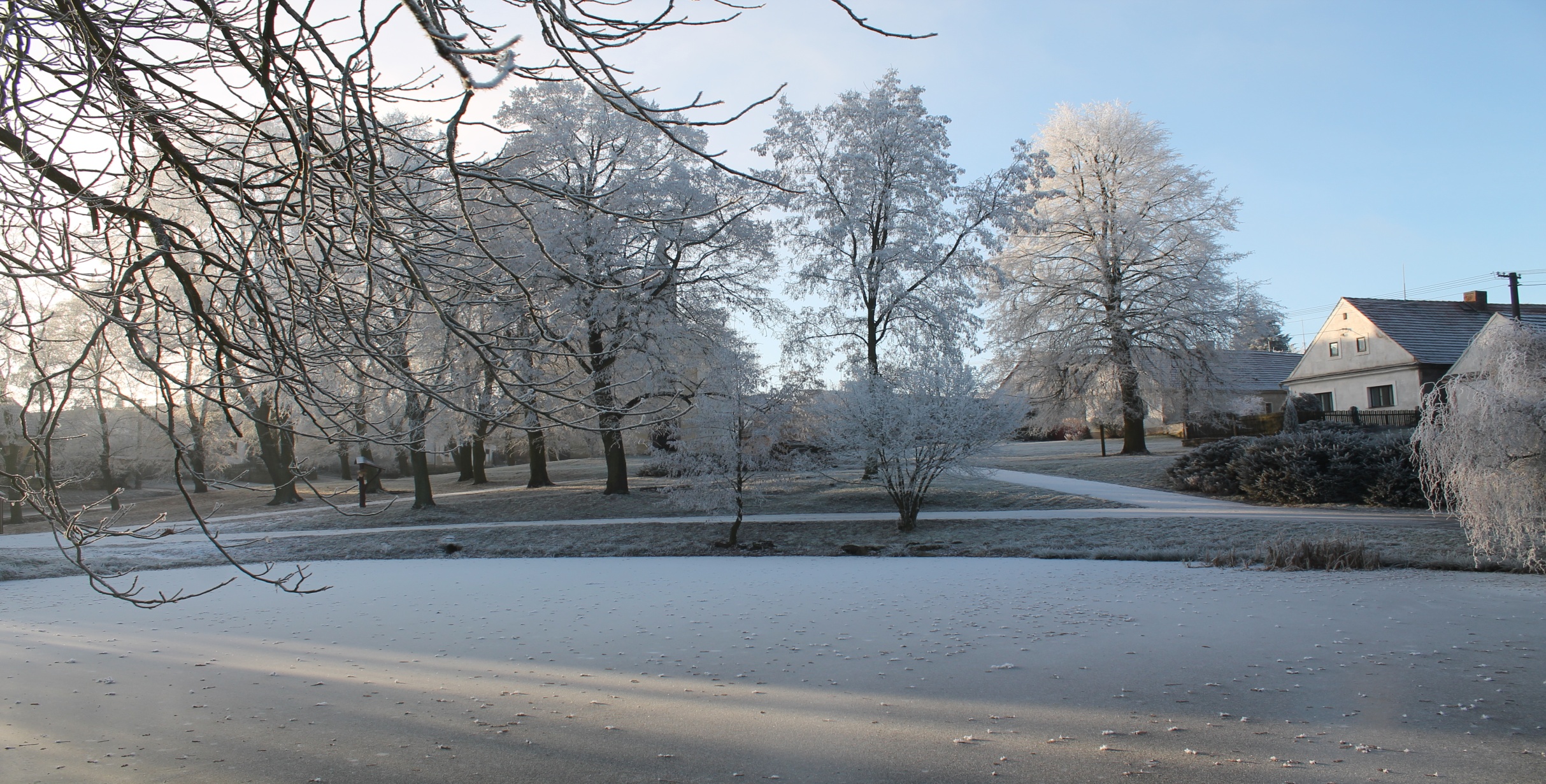 Tradiční štědrodenní setkání zpříjemní Jolanka Ťažiarová, Roman Zajaczkowski a betlém Věry SidorjakovéZ kaple si můžete odnést betlémské světlo